パソコン小話（０５２）2019/7/25エクスプローラーのクイックアクセスを使いこなすWindows10　1903ファイルを開く時、①ソフトを開いて、その中の「開く」から開く②エクスプローラーを開き、保存場所から開くの方法が一般的かと思います。ここでは、②のエクスプローラーから開く時に便利なクイックアクセスに付いて記述します。パソコンの初期設定では、エクスプローラーを開くと、クイックアクセスが開きます。1．画面は、次の３区分から構成されています。　クイックアクセス　　よく使用するフォルダー　　最近使用したファイル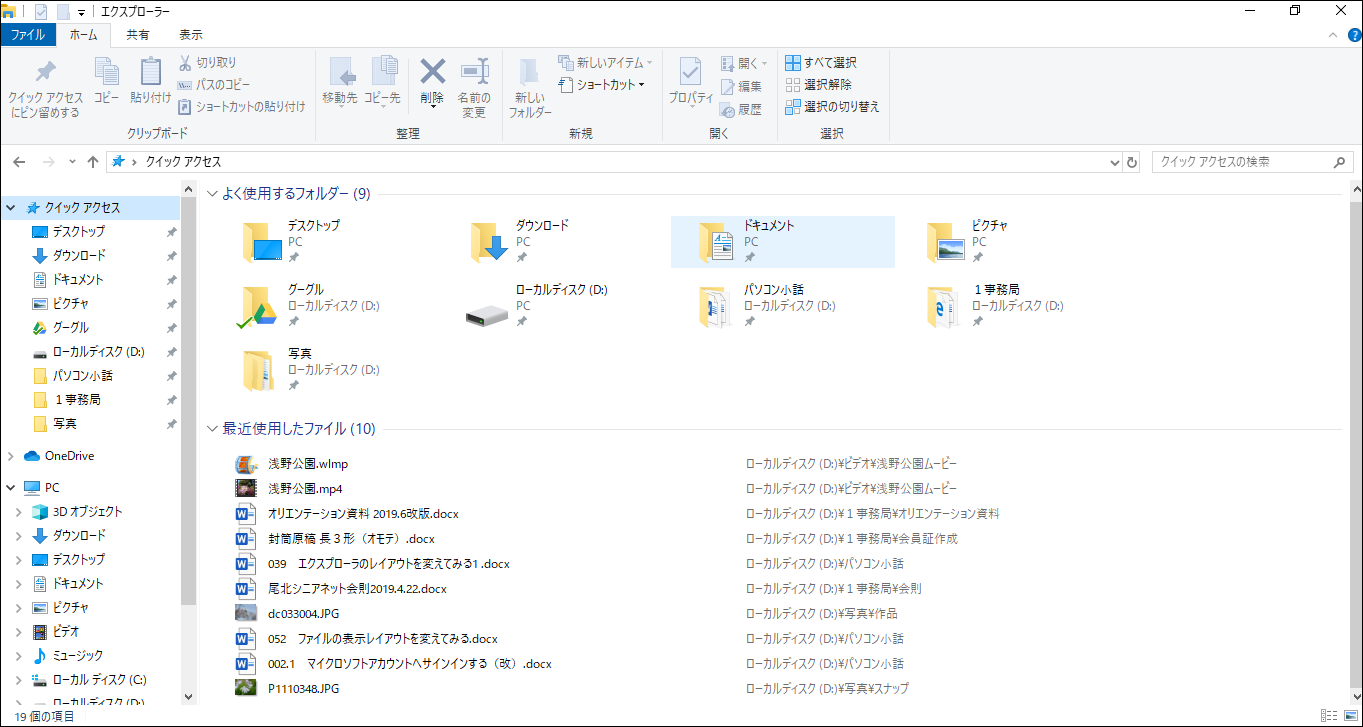 クイックアクセスには、よく使うフォルダーと最近使用したファイルが表示されます。よく使うフォルダー････自動的に表示されますが、ここに新規にフォルダーを登録したり、削除が出来ます。最近使用したファイル･･･ファイルを使用（開く）すると自動的に表示されます。個々に削除が出来る他、全く表示しない設定も出来ます。2．使い方　　クイックアクセスの該当フォルダーをダブルクリックすると、ファイルが開きます。3．フォルダーをクイックアクセスに登録（追加）　　①（例として、「音楽全集」のフォルダーを登録する）→　登録するフォルダーを表示する　　　皆さんのパソコンでは、フォルダー名が違います。　　　音楽全集を右クリック　→　クイックアクセスにピン留めする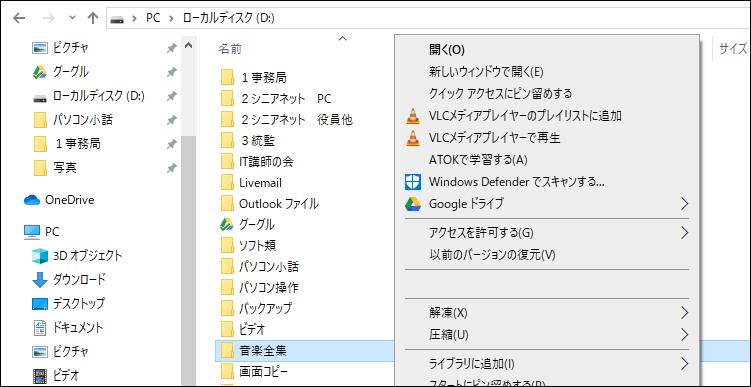 　　②「よく使うフォルダー」欄に「音楽全集」が表示されました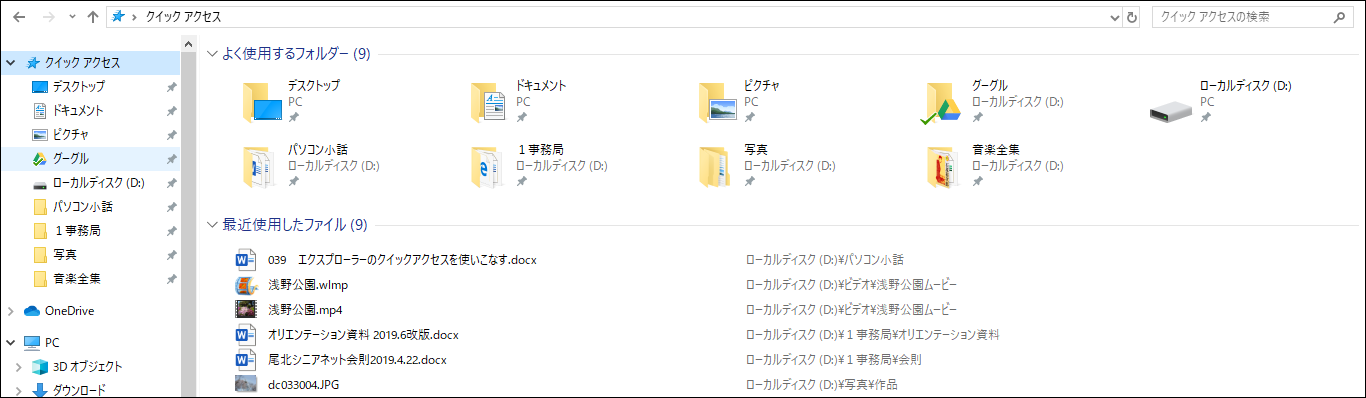 　　ここのフォルダーをダブルクリックするとファイルが表示される。4．フォルダーをクイックアクセスから削除　　削除するフォルダーの上で、右クリック　→　クイックアクセスからピン留めを外す　→　削除完了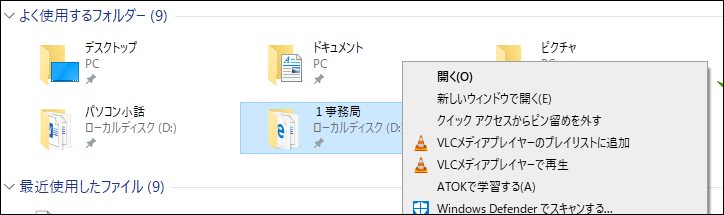 　　ここでの削除は、表示のみの削除で、パソコン本体のフォルダーは　　削除されません5．最近使用したフォルダーを使用するには、フォルダーをダブルクリックしてファイルを開きます。6．最近使用したファイルを、クイックアクセスから削除する　　削除ファイルの上で右クリック　→　クイックアクセスから削除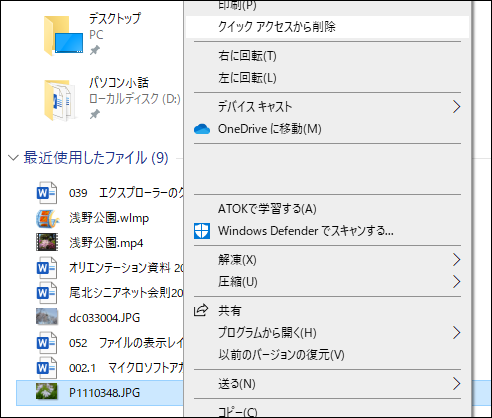 　ファイルは、クイックアクセスの表示から消えただけで、パソコンの中のファイルは、削除されません。　最近使用したファイルの登録は、自動で行われます7．クイックアクセスの表示をする、しないの設定　　エクスプローラーを起動　→　表示　→　オプション　　　　　　　→　プライバシーのチェックを外せば、表示されない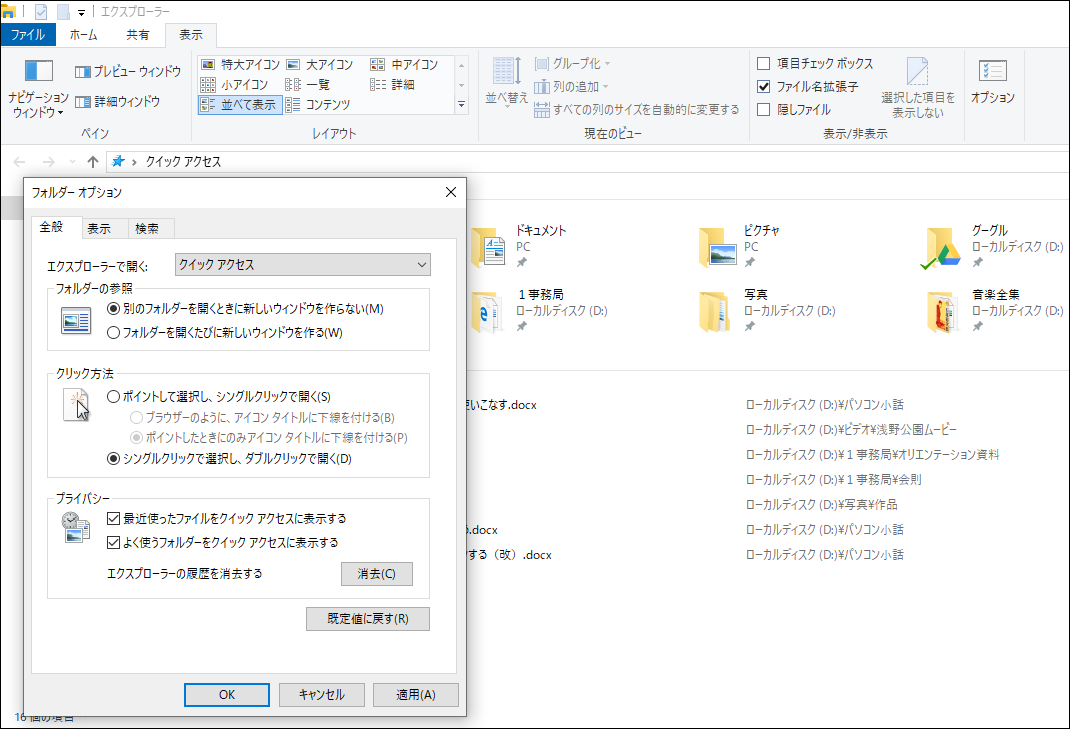 　よく使うフォルダーのチェックを外しても、何故かフォルダは消えません。8．その他　①最近使用したファイルは、さっきの続きを編集する、昨日の書きかけの続きを編集すると言った時に、いちいち、保存場所まで辿り着かなくても、目の前に表示されている「最近使用したファイル」から簡単に開ける。　②大元の保存場所のファイルやフォルダーを削除した場合は、クイックアクセスからも、削除されます。　③逆にクイックアクセスから、ファイル、フォルダーを削除しても　　大元のファイル、フォルダーは削除されません。以上